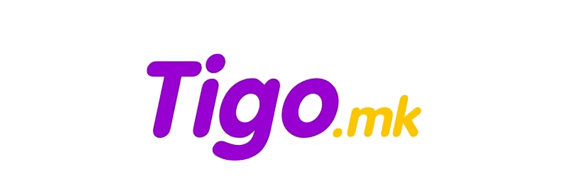 
Финансиско друштво ТИГО Фајнанс ДОО Скопје е современа компанија која применува иновативна и модерна технологија, посветена на корисниците. Нудиме брзи и лесни решенија за микрокредитирање на физички лица кои се достапни секому. Нашиот тим се состои од професионалци од областа на финансии, грижа за корисници и ИТ. Поради брз раст на компанијата, повикуваме амбициозни лица да аплицираат на позицијата
Специјалист за грижа на кориснициВистинскиот кандидат за оваа позиција е проактивен, флексибилен и ориентиран кон резултати, со цел градење на успешна компанија, притоа имајќи позитивен став во обезбедување на исклучителни услуги кон нашите корисници. 
 Позицијата вклучува:Навремена и ефикасна телефонска услуга за корисници во контакт центарПополнување на барања и аплицирање во име на кориснициЕдукација на корисници преку обезбедување транспарентни информации за производите и услугитеАнализа на ризик и одобрување на кредитиНудење можност за продолжување на рок за отплатаПостапување по потреби на кориснициНа оваа позиција вработениот одговара пред Супервизор за електронско кредитирање.Профил на кандидат:Задолжително искуство во контакт центар од најмалку 1 годинаПознавање на англиски јазик и MS OfficeВештини за преговарање и убедувањеОдлични комуникациски и продажни вештиниВнимание на детали и ориентираност кон резултатиФлексибилност за работа во две смени во работно време 08.00-19.00, понеделник-сабота Услови од компанијата:Современа и најнова технологијаМожност за напредувањеДинамични работни услови во брзорастечка компанија Доколку сметате дека сте вистински кандидат кој може да изгради цврсто фокусирана организациска култура, Ве молиме испратете Ваша биографија и мотивационо писмо на македонски јазик преку полето  Аплицирај.Изборот ќе се изврши согласно условите и роковите во Законот за работните односи. ТИГО Фајнанс го задржува правото да не избере ниту еден кандидат.Со аплицирање, кандидатот изјавува дека е согласен неговите лични податоци наведени во прикачените документи да бидат собрани и обработувани од ТИГО Фајнанс, во согласност со Законот за заштита на лични податоци. Кандидатот изјавува дека е запознаен дека неговите лични податоци се собираат и обработуваат со цел избор на кандидат за позицијата за која аплицира. Кандидатот има право во секое време да ја повлече дадената согласност за чување и обработка на неговите лични податоци.Финансиско друштво ТИГО Фајнанс ДОО Скопје